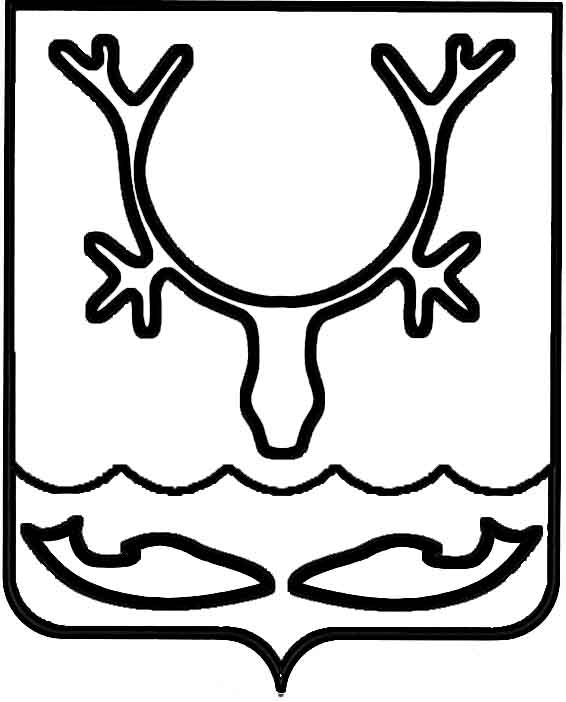 Администрация муниципального образования
"Городской округ "Город Нарьян-Мар"ПОСТАНОВЛЕНИЕО юбилейных медалях города Нарьян-МараВ соответствии с пунктом 4.2. Положения "О наградах и почетных званиях муниципального образования "Городской округ "Город Нарьян-Мар", утвержденного решением Совета городского округа "Город Нарьян-Мар" от 24.12.2020 № 155-р                  "О наградах и почетных званиях муниципального образования "Городской округ "Город Нарьян-Мар" и признании утратившими силу некоторых решений Совета городского округа "Город Нарьян-Мар", Администрация муниципального образования "Городской округ "Город Нарьян-Мар" П О С Т А Н О В Л Я Е Т:1.	Утвердить:1.1. Положение о порядке и условиях награждения юбилейными медалями города Нарьян-Мара (Приложение 1);1.2. Описание юбилейной медали города Нарьян-Мара (Приложение 2);1.3. Форму удостоверения к юбилейной медали города Нарьян-Мара (Приложение 3).2.	Настоящее постановление вступает в силу после его официального опубликования. Приложение 1к постановлению Администрации муниципального образования "Городской округ "Город Нарьян-Мар" от 18.01.2024 № 117ПОЛОЖЕНИЕО ПОРЯДКЕ И УСЛОВИЯХ НАГРАЖДЕНИЯ ЮБИЛЕЙНЫМИ МЕДАЛЯМИГОРОДА НАРЬЯН-МАРА1.	Настоящее Положение разработано в соответствии с решением Совета городского округа "Город Нарьян-Мар" от 24.12.2020 № 155-р "О наградах 
и почетных званиях муниципального образования "Городской округ "Город 
Нарьян-Мар" и признании утратившими силу некоторых решений Совета городского округа "Город Нарьян-Мар" (далее – Решение) и определяет порядок и условия награждения юбилейными медалями города Нарьян-Мара (далее – юбилейные медали).2.	Юбилейными медалями награждаются жители города Нарьян-Мара 
и Ненецкого автономного округа, имеющие стаж работы на территории города 
Нарьян-Мара и Ненецкого автономного округа не менее 20 лет, профессиональная, трудовая и общественная деятельность которых принесла значимые для города Нарьян-Мара и Ненецкого автономного округа результаты в муниципальной, государственной, экономической, социально-культурной, научно-исследовательской, благотворительной, общественной и иных сферах деятельности и (или) способствовала популяризации, повышению авторитета города Нарьян-Мара и Ненецкого автономного округа в Российской Федерации и (или) за ее пределами.За особый вклад в развитие города Нарьян-Мара и Ненецкого автономного округа и (или) популяризацию, повышение авторитета города Нарьян-Мара 
и Ненецкого автономного округа в Российской Федерации и (или) за ее пределами юбилейными медалями также могут быть награждены граждане Российской Федерации, не проживающие на территории города Нарьян-Мара и Ненецкого автономного округа, иностранные граждане и лица без гражданства.За особые заслуги в развитии и (или) популяризации города Нарьян-Мара 
и Ненецкого автономного округа юбилейными медалями могут быть награждены иные лица в порядке, установленном пунктом 13.1 настоящего Положения.3.	Юбилейные медали учреждаются в связи с юбилейными датами города Нарьян-Мара в порядке, установленном пунктом 4.1 Положения "О наградах 
и почетных званиях муниципального образования "Городской округ "Город 
Нарьян-Мар", утвержденного Решением, в срок не позднее 30 марта года, предшествующего году награждения.Решением главы города Нарьян-Мара об учреждении юбилейной медали устанавливается количество экземпляров юбилейных медалей.4.	Для награждения юбилейными медалями на имя главы города Нарьян-Мара вносятся ходатайства о награждении юбилейными медалями в срок до 1 ноября года, предшествующего году награждения.5.	Ходатайства о награждении юбилейными медалями оформляются 
в соответствии с Приложением к настоящему Положению.6.	Ходатайства о награждении юбилейными медалями могут быть внесены руководителями органов государственной власти и органов местного самоуправления, организаций независимо от организационно-правовой формы и формы собственности, в том числе общественных объединений, депутатами Совета городского округа "Город Нарьян-Мар".Должностные лица, внесшие ходатайства о награждении юбилейными медалями, несут ответственность за правильность и достоверность сведений, изложенных в них.7.	Глава города Нарьян-Мара вправе инициировать награждение юбилейной медалью, в том числе после окончания срока, установленного пунктом 4 настоящего Положения. 8.	Для рассмотрения вопросов, связанных с награждением юбилейными медалями, в том числе ходатайств о награждении юбилейными медалями, постановлением Администрации муниципального образования "Городской округ "Город Нарьян-Мар" образуется комиссия по юбилейным медалям и утверждается ее персональный состав.Состав комиссии по юбилейным медалям формируется из представителей органов местного самоуправления муниципального образования "Городской округ "Город Нарьян-Мар", депутатов Совета городского округа "Город Нарьян-Мар", Почетных граждан города Нарьян-Мара. Комиссия по юбилейным медалям состоит из председателя, заместителя председателя, секретаря и членов комиссии.Заседание комиссии по юбилейным медалям считается правомочным, если 
на нем присутствует более половины ее членов.Решение комиссии по юбилейным медалям принимается большинством голосов присутствующих на заседании членов комиссии и оформляется протоколом, подписываемым председателем и секретарем комиссии по юбилейным медалям.9.	Рассмотрение ходатайств о награждении юбилейными медалями осуществляется комиссией по юбилейным медалям не позднее 1 февраля года награждения.10.	По результатам рассмотрения ходатайств о награждении юбилейными медалями комиссия по юбилейным медалям принимает решение рекомендовать главе города Нарьян-Мара наградить указанное в ходатайстве лицо юбилейной медалью либо отказать в удовлетворении ходатайства о награждении юбилейной медалью.Решения комиссии по юбилейным медалям направляются вместе 
с ходатайствами о награждении юбилейными медалями главе города Нарьян-Мара.11.	Организационное обеспечение деятельности комиссии по юбилейным медалям осуществляется управлением организационно-информационного обеспечения Администрации муниципального образования "Городской округ "Город Нарьян-Мар" (далее – Управление).12.	Решения о награждении юбилейной медалью либо об отказе 
в удовлетворении ходатайств о награждении юбилейными медалями принимаются главой города Нарьян-Мара на основании представленных ходатайств о награждении юбилейными медалями и решений комиссии по юбилейным медалям.Решение о награждении юбилейной медалью оформляется постановлением Администрации муниципального образования "Городской округ "Город Нарьян-Мар".В случае принятия решения об отказе в удовлетворении ходатайства 
о награждении юбилейной медалью уведомление о таком отказе направляется лицу, внесшему ходатайство о награждении юбилейной медалью, в течение 10 дней со дня принятия соответствующего решения.13.	Подготовка проектов постановлений Администрации муниципального образования "Городской округ "Город Нарьян-Мар" о награждении юбилейными медалями, учет и регистрация награжденных лиц, направление уведомлений об отказе в удовлетворении ходатайств о награждении юбилейными медалями осуществляется Управлением. 13.1.	В случае если количество экземпляров изготовленных юбилейных медалей превысит количество лиц, в отношении которых приняты решения 
о награждении в соответствии с пунктом 12 настоящего Положения, то главой города Нарьян-Мара без рекомендации комиссии по юбилейным медалям может быть принято решение о награждении юбилейными медалями лиц, имеющих особые заслуги 
в развитии и (или) популяризации города Нарьян-Мара и Ненецкого автономного округа, независимо от места их жительства и стажа работы на территории города Нарьян-Мара и Ненецкого автономного округа.14.	Юбилейные медали вручаются в торжественной обстановке главой города Нарьян-Мара и председателем Совета городского округа "Город Нарьян-Мар" 
или по их поручению другими должностными лицами в год празднования юбилейной даты города Нарьян-Мара.Вместе с юбилейными медалями вручаются удостоверения к ним.15.	Выдача дубликатов юбилейных медалей и (или) удостоверений к ним 
не производится.Приложениек Положению о порядке и условияхнаграждения юбилейными медалямигорода Нарьян-МараХодатайствоо награждении юбилейной медалью города Нарьян-Мара    1. Сведения о лице, представляемом к награждению юбилейной медалью:__________________________________________________________________________                                                  (фамилия, имя, отчество)__________________________________________________________________________                                                                      (дата рождения)__________________________________________________________________________                                       (должность, место работы, службы, род занятий)    2. Общий стаж работы <*>: _____________________________________________        Стаж работы в городе Нарьян-Маре и Ненецком автономном округе <*>: _____________________________    3. Основания для ходатайства (краткая характеристика с указанием заслуг представляемого к награждению юбилейной медалью):____________________________________________________________________________________________________________________________________________________    4.Кандидатура ___________________________________________________________                                                              (фамилия, имя, отчество)рекомендована __________________________________________________________________________                                                   (наименование коллегиального органа)__________________________________________________________________________                                                          (наименование организации)______________________________________  ___________  ______________________        (должность лица, внесшего ходатайство)                   (подпись)                 (фамилия, инициалы)М.П."___" ____________ 20___ года   -------------------------------- <*> Сведения предоставляются в отношении лиц, являющихся жителями города Нарьян-Мара и Ненецкого автономного округа.Приложение 2к постановлению Администрациимуниципального образования"Городской округ "Город Нарьян-Мар"от 18.01.2024 № 117ОПИСАНИЕЮБИЛЕЙНОЙ МЕДАЛИ ГОРОДА НАРЬЯН-МАРАЮбилейная медаль города Нарьян-Мара (далее – медаль) изготавливается 
из металла серебристого цвета (нейзильбер, ГОСТ 492-2006) и имеет форму круга диаметром 30 мм и толщиной по бортику 2 мм.Лицевую сторону медали обрамляет выступающий обод шириной 3,25 мм,                       по центру которого по кругу выдавлен ненецкий орнамент шириной 2 мм, аналогичный орнаменту на флаге Ненецкого автономного округа. Орнамент залит эмалью синего цвета. В центре медали размещена накладка в виде герба города Нарьян-Мара, изготавливается из металла серебристого цвета (нейзильбер, ГОСТ 492-2006) и залитая эмалями красного и синего цвета. Герб выполнен согласно записи № 762 
в Государственном геральдическом регистре Российской Федерации. Над гербом расположена выступающая надпись возраста города "<*> лет", внизу, 
под гербом – надпись: "НАРЬЯН-МАР". На оборотной стороне юбилейной медали по центру круга в четыре строки расположена выступающая надпись "<*> ЛЕТ / ГОРОДУ / НАРЬЯН-МАРУ / 1935-<**> г. Оборотную сторону обрамляет выступающий обод шириной 1 мм.Все выступающие элементы на обеих сторонах медали полированные, фоновые поверхности текстурированные. Медаль при помощи ушка и колец соединяется с прямоугольной колодкой, обтянутой муаровой лентой красного цвета шириной 26 мм. По центру видимой части ленты размещена накладка из латуни (томпак, ГОСТ 15527-200) в виде лавровой ветви. Верхняя и нижняя части колодки – в окантовке серебристого цвета, окантовка боковых частей колодки имеет разрыв по центру, углы окантовки скошены. Размер колодки составляет 28 мм по горизонтали и 18 мм по вертикали.На оборотной стороне колодки имеется приспособление для крепления юбилейной медали к одежде в виде булавки с фиксатором.Медаль и удостоверение упакованы в флокированный футляр красного цвета 
с ложементом под медаль и удостоверение размером 75х100 мм.<*> Указывается юбилейная дата города Нарьян-Мара, состоящая из арабских цифр, соответствующих дате юбилея.<**> Указывается год проведения юбилейных мероприятий в формате ГГГГ.Приложение 3к постановлению Администрациимуниципального образования"Городской округ "Город Нарьян-Мар"от 18.01.2024 № 117ФОРМА УДОСТОВЕРЕНИЯК ЮБИЛЕЙНОЙ МЕДАЛИ ГОРОДА НАРЬЯН-МАРАУдостоверение к юбилейной медали города Нарьян-Мара изготавливается в виде книжки в твердой обложке, выполненной из бумажного винила бордового цвета размером в развернутом виде 15 см x 10 см и в сложенном виде 7,5 см x 10 см.Обложка удостоверенияВнутренняя сторона удостоверения<*> Указывается юбилейная дата города Нарьян-Мара, состоящая из арабских цифр, соответствующих дате юбилея.18.01.2024№117Глава города Нарьян-Мара О.О. БелакГрафическое изображение       юбилейной медали     города Нарьян-Мара    УДОСТОВЕРЕНИЕ          К ЮБИЛЕЙНОЙ МЕДАЛИ            ГОРОДА НАРЬЯН-МАРА            Изображение                 медалиРаспоряжением главы города Нарьян-Мара         от "____" _________ 20 ___ № ____     _______________________________                   Фамилия       _____________________________________                           Имя       _____________________________________                       Отчество         НАГРАЖДЕН(А)       юбилейной медалью        города Нарьян-Мара               «<*> ЛЕТ  ГОРОДУ НАРЬЯН-МАРУ»  Глава города   Нарьян-Мара                ______________     м.п.